EXPRESSION OF INTEREST 
Advance Purchase Arrangement for Land Purchase.You may attach any further information which you feel is relevant.Sharing of information Local authorities work in partnership with other state agencies and approved housing bodies who may also be interested in your proposal. Please tick the box below if you provide permission for us to pass details provided above to other state agencies and approved housing bodies.I give permission for the details provided to be passed to other agencies and approved housing bodies		 Please return this expression of interest form by email to: SHIP@meathcoco.ieSigned 				DatedContact: For further details contact The SHIP Team, Housing Section, Meath County Council, Buvinda House, Navan, Co. Meath, C15 C7X3, Telephone: 046-9097453.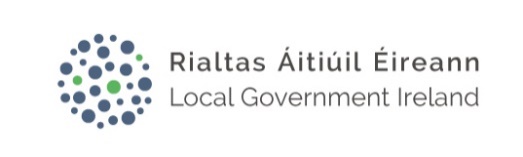 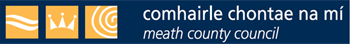 Your detailsYour detailsNameContact numberAddressEmailSite detailsSite detailsSite address or description.  Please include Eircode.Planning reference numberAreaFolio NumberCurrent Planning ZoningProposalProposalPlease provide adequate information to explain your proposalPlease provide adequate information to explain your proposalSite map included with submission? Yes / No 